PleaseIs there something that you are worried about; something that you want God to help you with?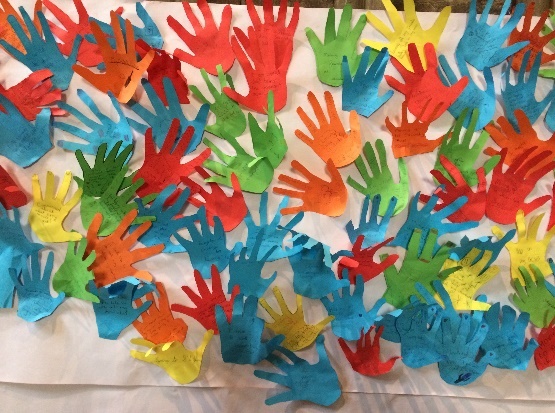 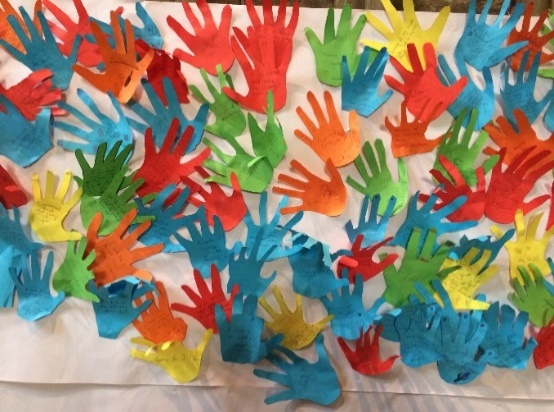 On a piece of coloured paper and draw around your hand.On your hand shape write or draw the thing that you want to put into God’s hands.  Cut out your hand shape.When your teacher tells you to, go and stick your hand prayer onto the big paper to make a class banner of prayers.PleaseIs there something that you are worried about; something that you want God to help you with?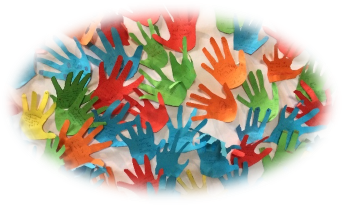 On a piece of coloured paper and draw around your hand.On your hand shape write or draw the thing that you want to put into God’s hands.  Cut out your hand shape.When your teacher tells you to, go and stick your hand prayer onto the big paper to make a class banner of prayers.PleaseIs there something that you are worried about; something that you want God to help you with?On a piece of coloured paper and draw around your hand.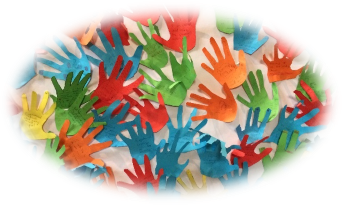 On your hand shape write or draw the thing that you want to put into God’s hands.  Cut out your hand shape.When your teacher tells you to, go and stick your hand prayer onto the big paper to make a class banner of prayers.